辦理日期課程/活動名稱107年8月17日1070817 性別平等微電影徵選得獎作品賞析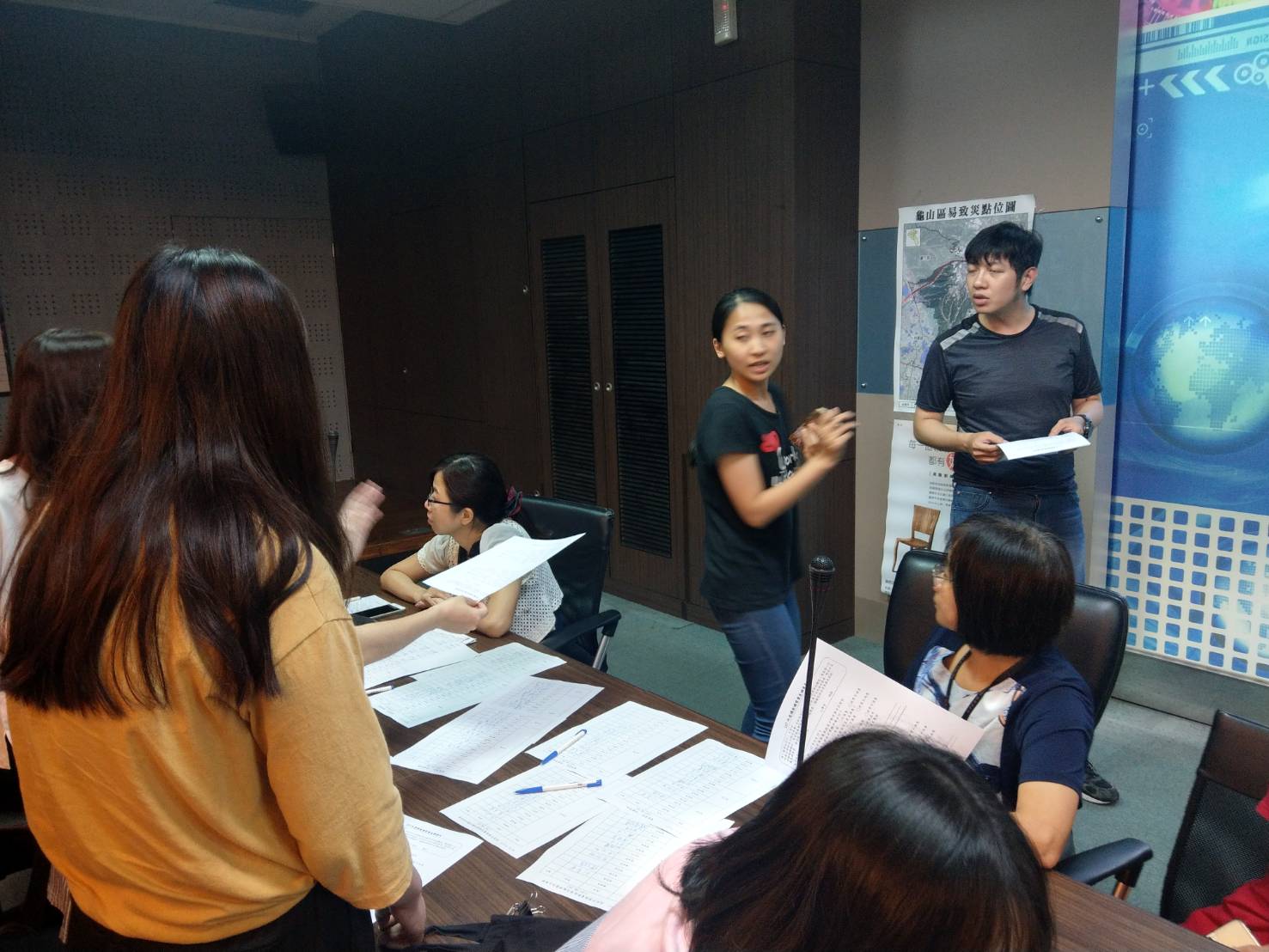 於簽到處張貼性平海報宣導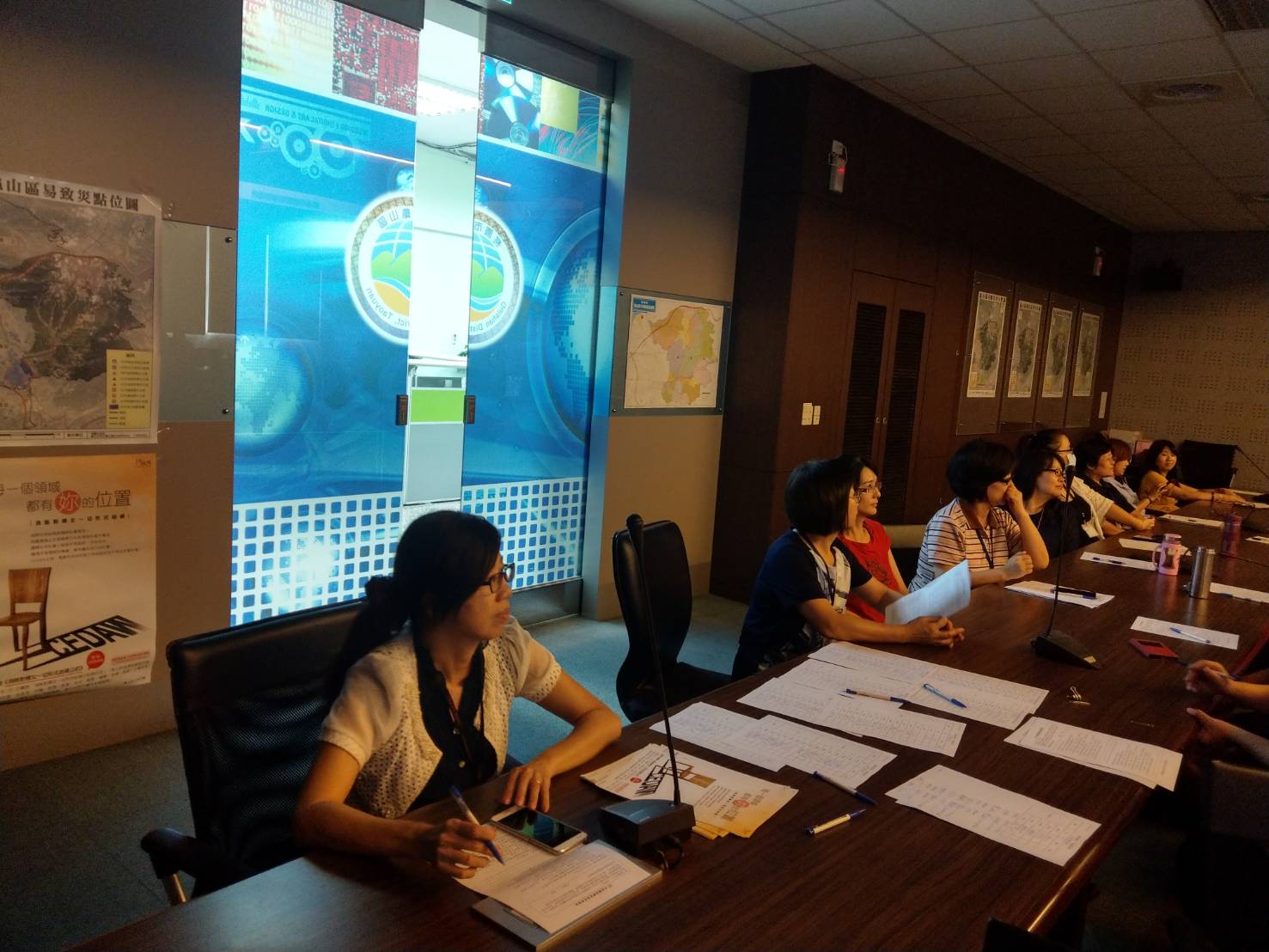 於簽到處張貼性平海報與放置性平宣傳單宣導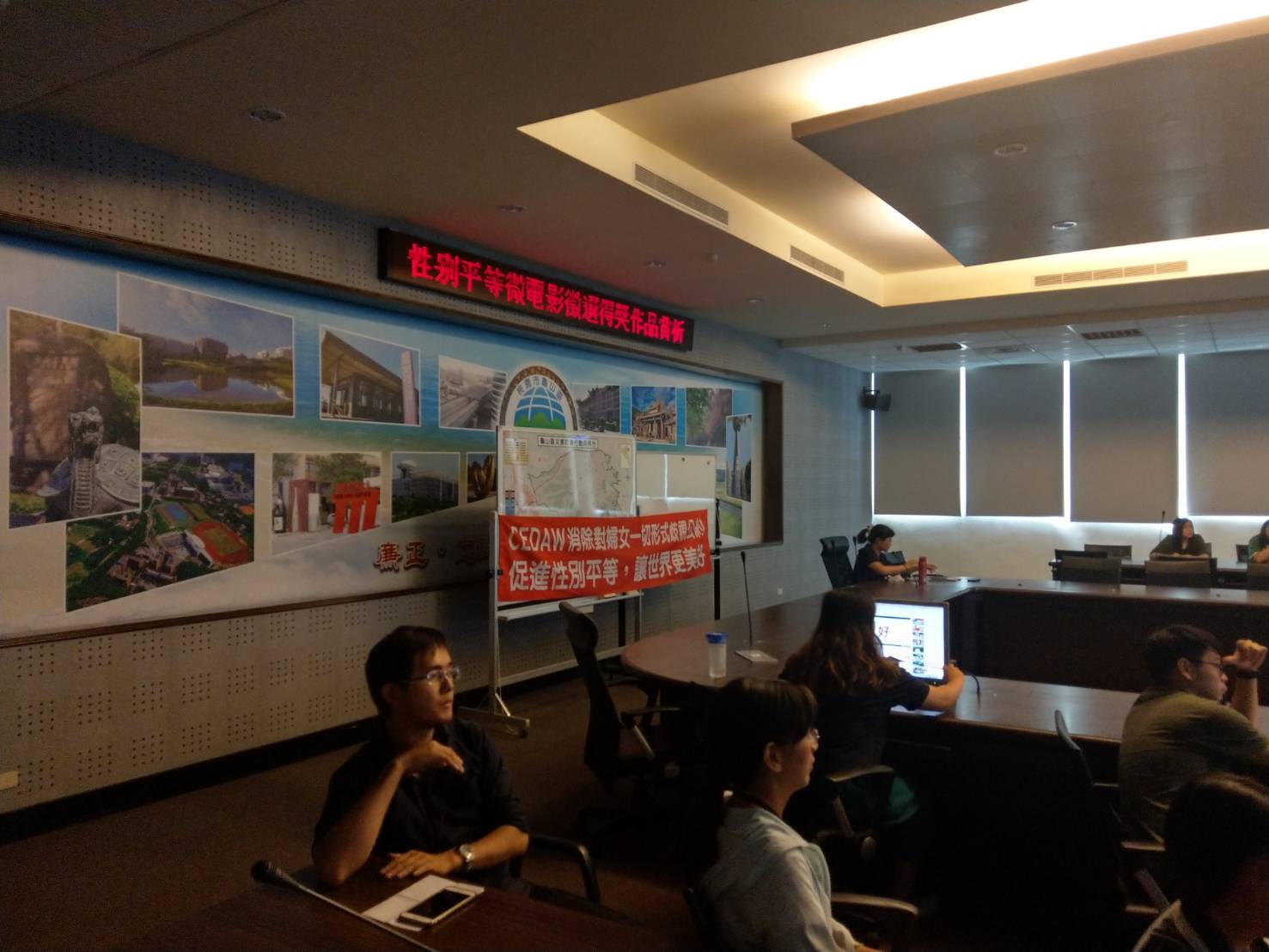 布置紅布條與跑馬燈加深性平觀念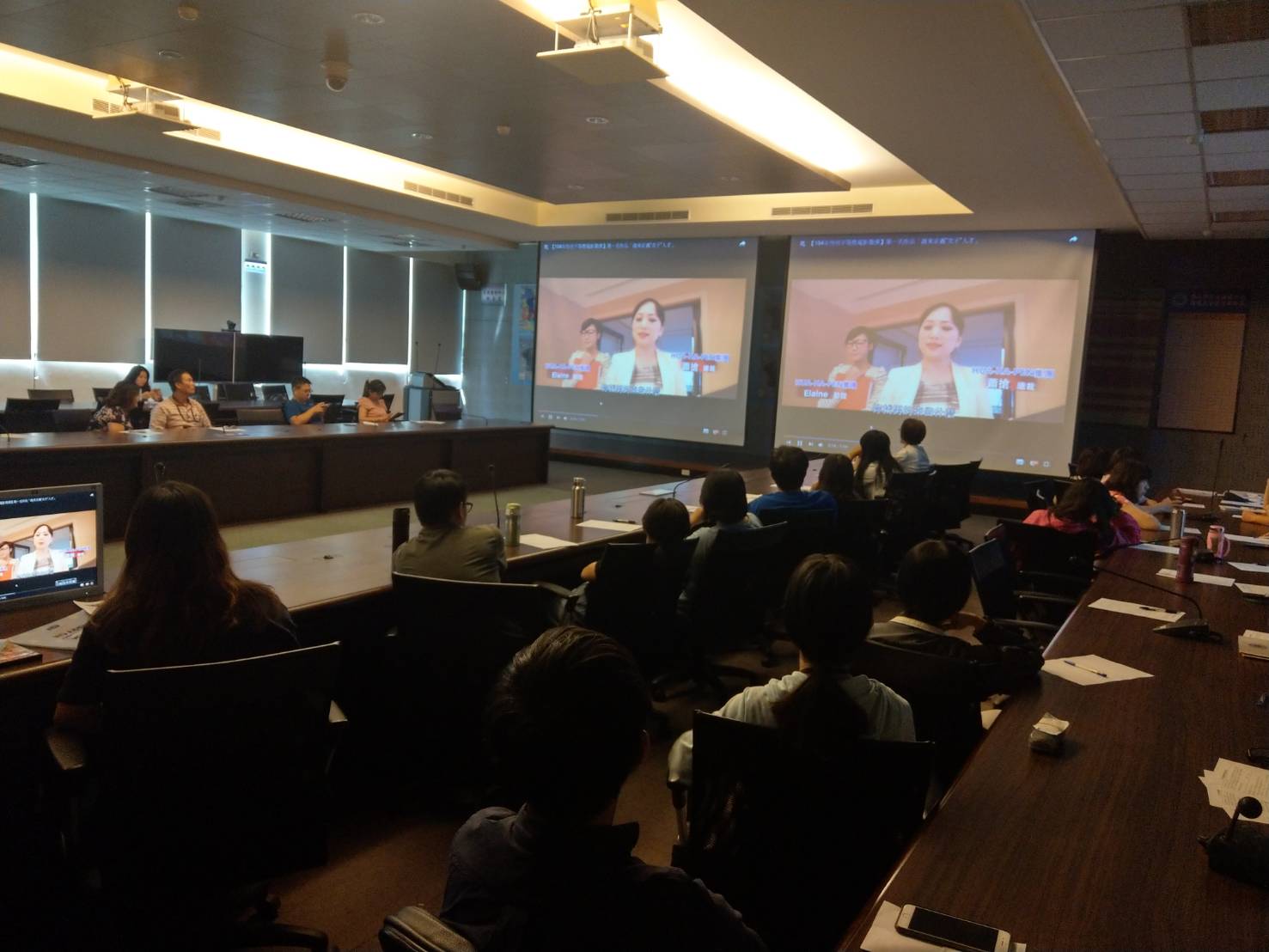 觀看性別平等微電影徵選得獎作品